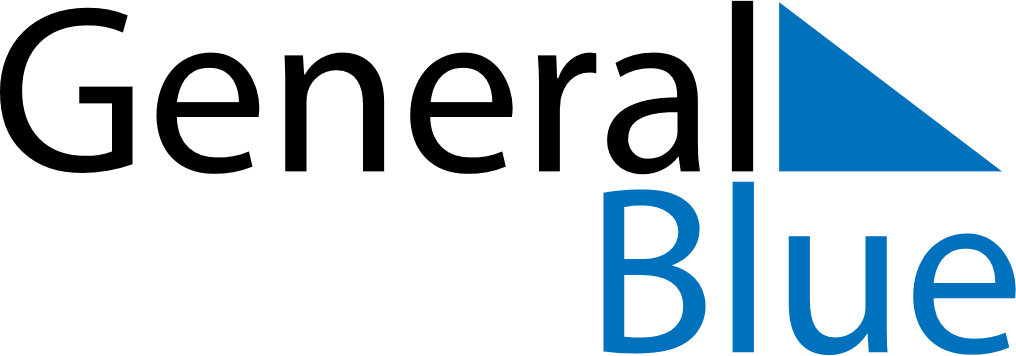 October 2024October 2024October 2024October 2024SerbiaSerbiaSerbiaMondayTuesdayWednesdayThursdayFridaySaturdaySaturdaySunday12345567891011121213Yom KippurYom Kippur14151617181919202122232425262627World War II Serbian Victims Remembrance Day28293031